Bydgoszcz, dnia 27 listopada 2019 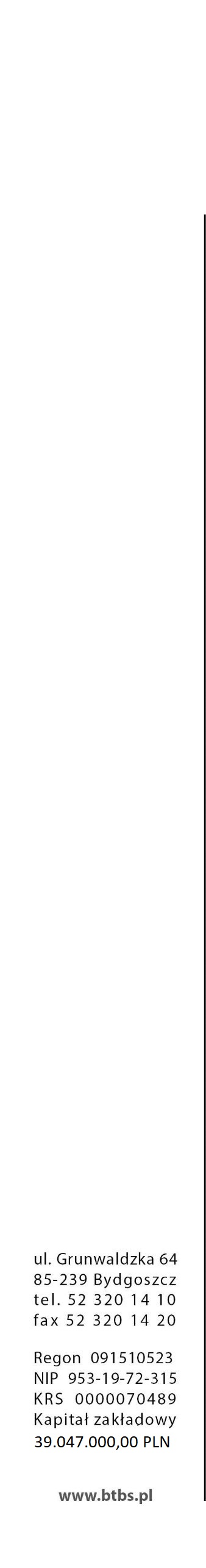 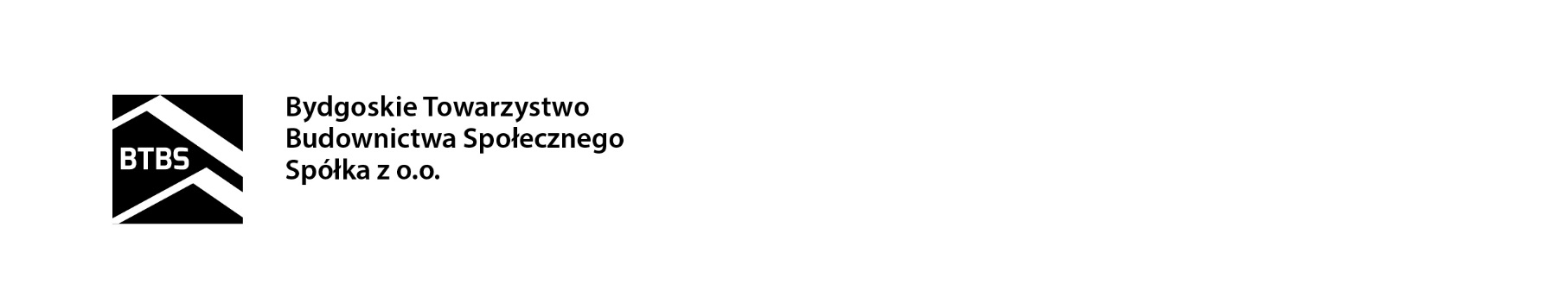 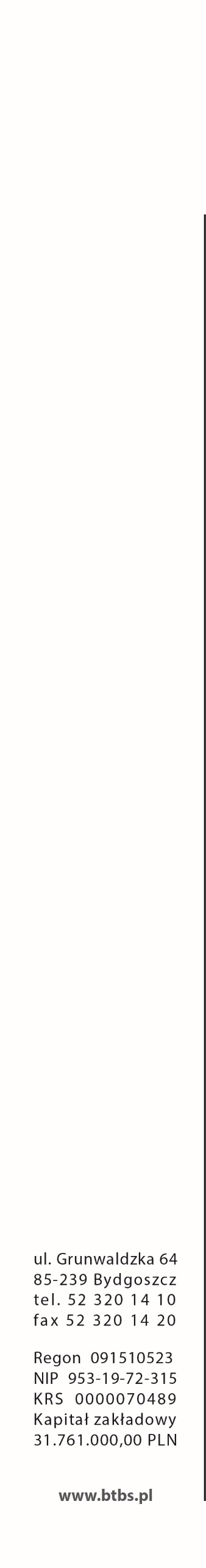 L.dz…………/DOiON/MK/2019Prezydent Miasta BydgoszczyZarząd Administracji Domów Miejskich „ADM”Spółki z o.o. Działając na podstawie art. 235 § 1 Kodeksu spółek handlowych, Zarząd  Bydgoskiego Towarzystwa Budownictwa  Społecznego  spółki  z  o.o. w Bydgoszczy,   zwołuje  na dzień 12 grudnia 2019 r. na godz. 13:00   -  Nadzwyczajne Zgromadzenie Wspólników  Spółki, z następującym porządkiem obrad :otwarcie Zgromadzenia,wybór Przewodniczącego Zgromadzenia oraz protokołującego Zgromadzenie,stwierdzenie prawidłowości zwołania oraz zdolności Zgromadzenia do podejmowania uchwał,przyjęcie porządku obrad Zgromadzenia,podjęcie uchwały w sprawie zgody na ustanowienie służebności przesyłu na nieruchomości BTBS na rzecz KPEC spółki z o.o. podjęcie uchwały w sprawie ustalenia stawek czynszu najmu lokali mieszkalnych w budynkach należących do zasobu mieszkaniowego Bydgoskiego Towarzystwa Budownictwa Społecznego, sprawy różne, uwagi, wnioski,zamknięcie Zgromadzenia.Zgromadzenie zostanie przeprowadzone w siedzibie Spółki, przy ul. Grunwaldzkiej 64 
w Bydgoszczy.Zarząd Spółki załączniki : projekty uchwał Zgromadzenia Wspólników kopie uchwał opiniujących Rady Nadzorczej